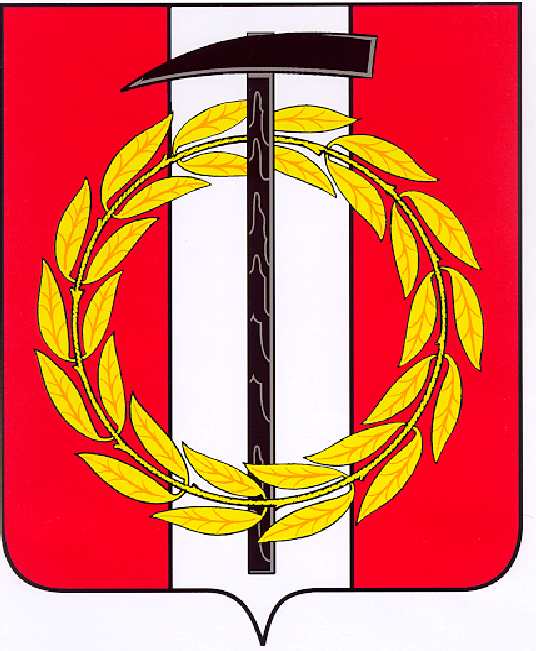 Собрание депутатов Копейского городского округаЧелябинской областиРЕШЕНИЕ     25.05.2022           522-МОот _______________№_____О порядке списания объектовмуниципальной собственностиКопейского городского округа В соответствии с Федеральным законом от 06 октября 2003 года № 131-ФЗ «Об общих принципах организации местного самоуправления в Российской Федерации» и постановлением Собрания депутатов Копейского городского округа Челябинской области от 29 марта 2006 года № 208 «О принятии решения по муниципальному образованию «Копейский городской округ» «О порядке управления и распоряжения муниципальным имуществом Копейского городского округа»» Собрание депутатов Копейского городского округа Челябинской областиРЕШАЕТ:1. Утвердить Порядок списания объектов муниципальной собственности Копейского городского округа согласно приложению.2. Настоящее решение вступает в законную силу с момента его опубликования.3. Решение Собрания депутатов Копейского городского округа Челябинской области от 27.05.2009 № 206-МО «О порядке списания объектов муниципальной собственности Копейского городского округа», утвержденного Постановлением Собрания депутатов Копейского городского округа от 27.05.2009 № 1031, отменить.4. Контроль исполнения настоящего решения возложить на постоянную комиссию по экономической, бюджетной и налоговой политике Собрания депутатов Копейского городского округа Челябинской области.                                                                                                  Приложениек решению Собрания депутатов                                                                            Копейского городского округа                                                                               Челябинской области                                                                                от 25.05.2022 № 522-МОПорядок списания объектов муниципальной собственности Копейского городского округа  Общие положения1. Настоящий Порядок разработан в целях обеспечения единого порядка списания пришедших в негодность движимого и недвижимого муниципального имущества, относящегося к основным средствам, в соответствии с Гражданским кодексом Российской Федерации, Федеральным законом от 06.10.2003 № 131-ФЗ «Об общих принципах организации местного самоуправления в Российской Федерации», Федеральным законом от 06.12.2011 № 402-ФЗ (с изменениями от 30.12.2021) «О бухгалтерском учете», Приказом Министерства финансов Российской Федерации от 31.12.2016   № 52н (с изменениями и дополнениями от 15.06.2020) «Об утверждении форм первичных учетных документов и регистров бухгалтерского учета, применяемых органами государственной власти, органами местного самоуправления, органами управления государственными внебюджетными фондами, государственными (муниципальными) учреждениями, и методических указаний по их применению», Порядком учета документов, входящих в состав библиотечного фонда, утвержденного Приказом Министерства культуры Российской Федерации от 08.10.12 № 1077, положением Федерального стандарта бухгалтерского учета для организаций государственного сектора «Основные средства», утвержденного Приказом Минфина РФ от 31.12.2016 № 257н (с изменениями и дополнениями от 25.12.2019), постановлением Собрания депутатов Копейского городского округа Челябинской области от 29.03.2006 № 208 «О принятии решения по муниципальному образованию «Копейский городской округ» «О порядке управления и распоряжения муниципальным имуществом Копейского городского округа»».2. Действие настоящего Решения распространяется на объекты муниципальной собственности, закрепленные на праве оперативного управления, хозяйственного ведения, составляющие муниципальную казну «Копейского городского округа».3. Списание муниципального имущества, относящегося к основным средствам, осуществляется в случаях:- признания движимого и недвижимого имущества, пришедшим в негодность вследствие физического износа (по истечении установленных сроков эксплуатации), нарушения нормальных условий эксплуатации и непригодного для дальнейшего использования;- признания движимого и недвижимого имущества морально устаревшим, не используемым в учебном и производственном процессе, выполнении работ и услуг;- признания недвижимого имущества подлежащим сносу в связи со строительством (реконструкцией) новых объектов или объектов, пришедших в ветхое и аварийное состояние;- уничтожения имущества при авариях, стихийных бедствиях и иных чрезвычайных ситуациях;- хищения или иной утраты имущества;- признания библиотечного фонда ветхим, устарелым по содержанию;- в случае хищения библиотечного фонда,  утраты читателями (к библиотечному фонду относят совокупность документов различного назначения и статуса, организационно и функционально связанных между собой, подлежащих учету, комплектованию, хранению и использованию в целях библиотечного обслуживания населения).4. Имущество подлежит списанию лишь в тех случаях, когда по заключению постоянно действующей комиссии по списанию основных средств восстановление его невозможно или экономически нецелесообразно и, если оно в установленном порядке не может быть реализовано либо передано другому учреждению или предприятию.5. Истечение нормативного срока полезного использования имущества или начисление по нему 100% амортизации (износа) не является основанием для его списания, если по своему техническому состоянию или после ремонта (при экономической целесообразности такого ремонта) оно может быть использовано для дальнейшей эксплуатации по прямому назначению.6. Под физическим износом понимается несоответствие свойств вещи ее первоначальному состоянию. Понятие морального износа применяется к объектам основных средств, снятым с производства и для которых сняты с производства комплектующие элементы (запасные части). Сроки полезного использования устанавливаются для каждого объекта основных средств согласно Общероссийскому классификатору основных фондов (ОКОФ) OK-013-2014 (СНС 2008) (утвержденному приказом от 12.12.14r. № 2018-ст Федерального агентства по техническому регулированию метрологии).II. Особенности списания имущества, закрепленного на праве оперативного управления и хозяйственного ведения 7. Все имущество, закрепленное на праве оперативного управления за казенными учреждениями, подлежит списанию с разрешения Управления по имуществу и земельным отношениям администрации Копейского городского округа (далее – Управление).8. Списание муниципальными унитарными предприятиями (далее – Предприятие), бюджетными и автономными учреждениями (далее – Учреждение) основных средств  первоначальной стоимостью от 50 000 рублей и выше, а также особо ценного имущества, недвижимого имущества и имущества, приобретенного такими учреждениями и предприятиями за счет средств, выделенных им учредителем на приобретение имущества, производится исключительно с разрешения Управления.9. Списание имущества, указанного в пункте 8 настоящего Порядка не допускается без согласования учредителя.10. Без согласования с Управлением производится списание основных средств, закрепленных за Предприятиями на праве хозяйственного ведения или за Учреждениями на праве оперативного управления, отнесенных к иному имуществу, первоначальной стоимостью до 50 000 тысяч рублей на основании соответствующих актов, подписанных членами комиссии по списанию основных средств и утвержденных руководителем Учреждения или Предприятия.11. Средства, полученные от реализации списанного имущества, закрепленного на праве хозяйственного ведения, остаются в распоряжении Предприятия.Средства, полученные Учреждениями от  реализации списанного имущества, закрепленного на праве оперативного управления, остаются в распоряжении Учреждений.Средства, полученные казенными учреждениями от реализации списанного имущества, зачисляются в полном объеме в бюджет муниципального образования «Копейский городской округ», за исключением расходов на его утилизацию.12. Списание муниципального имущества ликвидируемых муниципальных Предприятий и Учреждений производит ликвидационная комиссия, назначенная в установленном порядке на основании действующего законодательства Российской Федерации.III. Особенности списания имущества казны (в том числе имущества, находящегося в аренде, концессии, безвозмездном пользовании)13. Решение о списании имущества муниципальной казны не закрепленного на праве оперативного управления или хозяйственного ведения, принимается Управлением самостоятельно в соответствии с решением постоянно действующей комиссии по списанию основных средств, созданной Управлением (далее Комиссия Управления). Оформление документов по списанию и утилизации основных средств Управление производит самостоятельно.Расходы по списанию и утилизации имущества осуществляется за счет средств Управления.Оформление документов по списанию и утилизацию имущества, находящегося в аренде, концессии, безвозмездном пользовании, производит пользователь муниципального имущества. Средства, полученные пользователем от утилизации списанного имущества муниципальной казны, перечисляются в местный бюджет, за исключением расходов на его утилизацию. IV. Порядок создания комиссий по списанию основных средств14. Для определения пригодности объектов основных средств к дальнейшему использованию, возможности и эффективности их восстановления, а также для оформления документов на списание имущества на Предприятии или в Учреждении приказом руководителя создается постоянно действующая комиссия по списанию основных средств (далее – Комиссия) в состав которой входят должностные лица Предприятия или Учреждения, в том числе главный бухгалтер и лица, на которых возложена ответственность за сохранность объектов основных средств.15. Решение о списании имущества муниципальной казны, переданного в аренду, концессию или безвозмездное пользование, принимается Управлением на основании решения постоянно действующей комиссии Управления с учетом мнения пользователя имущества. При списании имущества муниципальной казны, переданного во временное пользование, в состав Комиссии включается представитель пользователя имущества. 16. В компетенцию постоянно действующих Комиссий входит:- непосредственный осмотр подлежащих списанию основных средств, с использованием необходимой технической документации, а также данных бухгалтерского учета;- установление причин списания основных средств (физический и моральный износ, нарушение условий эксплуатации, аварии, стихийные бедствия и иные чрезвычайные ситуации, снос объектов недвижимости);- установление целесообразности дальнейшего использования объекта основных средств, возможности и эффективности его восстановления;- выявление лиц, по вине которых произошло преждевременное выбытие объекта основных средств из эксплуатации, внесение предложений о привлечении этих лиц к ответственности в соответствии с действующим законодательством;- возможность использования отдельных узлов, деталей, материалов списываемого объекта основных средств и их оценка, исходя из рыночной стоимости, контроль за изъятием из списываемых основных средств цветных и драгоценных металлов, определение их количества, веса и последующей сдачи в установленном порядке;- составление акта на списание объекта основных средств;- осуществление контроля за процедурой ликвидации имущества  после демонтажа (сдача в металлолом, утилизация или иное);- составление комиссионного акта на списание объекта основных средств.17. Результаты решения, принятого постоянно действующими Комиссиями, оформляются в акте на списание основных средств по форме, установленной действующим законодательством по бухгалтерскому учету, с указанием данных, характеризующих объект основных средств (дата принятия объекта к бухгалтерскому учету, год изготовления или постройки, дата ввода в эксплуатацию, первоначальная стоимость и сумма начисленной амортизации, проведение переоценки, ремонты, причины выбытия с их обоснованием, состояние основных частей, деталей, узлов, конструктивных элементов). Акт подписывается всеми членами Комиссии и утверждается руководителем организации.18. В случае наличия разногласий у членов Комиссии, при подготовке заключения о целесообразности (нецелесообразности) списания муниципального имущества к работе Комиссии могут привлекаться специализированные организации, а именно:- существующие предприятия (организации), имеющие достаточную квалификацию и опыт в проведении поручаемых ему видов деятельности;- предприятия (организации), специально созданные для осуществления определенных функций.V. Порядок списания муниципального имущества 19. Для принятия решения о списании основных средств Предприятие, Учреждение или пользователь имущества представляют на рассмотрение в Управление следующие документы:- заявление на имя руководителя Управления о списании основных средств, согласованное учредителем;- перечень объектов, подлежащих списанию, с указанием конкретных причин для списания объекта;- фотографии списываемого имущества;- копию инвентарной карточки учета основных средств;- копию паспорта технического средства или самоходной машины (при списании транспортных средств и самоходной техники);- акт технического осмотра (при списании автотранспорта, самоходной техники, оборудования);- оригинал экономического обоснования списания имущества за подписью учредителя.20. Управление в 30-дневный срок с момента получения документов на списание муниципального имущества на основании представленных документов и заключения Комиссии принимает соответствующее решение:- издает распорядительный акт на списание муниципального имущества;- отказывает в списании с обязательным указанием причин.21. Разборка и демонтаж основных средств до издания распорядительного акта Управления не допускается.22. Предприятие или Учреждение, осуществляющее списание муниципального имущества, обязано представить в Управление не позднее 30 дней с момента издания распорядительного акта, следующие документы:- о ликвидации имущества (сдаче в металлолом, уничтожении и т.д.);- об оприходовании годных узлов, агрегатов, деталей и прочих материальных ценностей;- о перечислении денежных средств, полученных Учреждениями от сдачи списанного имущества в металлолом, в местный бюджет, подтвержденных калькуляцией;- справки о снятии с учета транспортных средств в РЭО ГИБДД и самоходной техники в Гостехнадзоре.VI. Особенности списания отдельных групп объектов23. При списании основных средств, утраченных вследствие кражи, пожара, аварий и других чрезвычайных ситуаций, в Управление дополнительно представляются:- документ, подтверждающий факт утраты имущества (постановление о возбуждении уголовного дела либо об отказе в его возбуждении, справка пожарной инспекции о факте пожара и т.п.);- объяснительные записки руководителя Предприятия или Учреждения и материально-ответственных лиц о факте утраты имущества с указанием сведений о возмещении ущерба виновными лицами;- копия приказа о наказании лиц, виновных в преждевременном выбытии основных средств из эксплуатации.24. При списании транспортных средств, кино-теле-видео-аудио-аппаратуры, сложно-бытовой и электронно-вычислительной техники, средств связи, оборудования предоставляется заключение специализированной организации или специалиста, имеющего лицензию на обслуживание данного вида техники, привлекаемой пользователем муниципального имущества, о техническом состоянии объекта, подлежащего списанию.25. При списании медицинского оборудования предоставляется дефектный акт, содержащий заключение специализированной организации, имеющей лицензию на техническое обслуживание медицинской техники.26. При списании оборудования, не указанного в пункте 24 Порядка, при наличии в штате Предприятия или Учреждения квалифицированного (или аттестованного) специалиста по его техническому обслуживанию и ремонту, данный специалист включается в Комиссию, составляет и подписывает заключение о техническом состоянии объекта.VII. Заключительные положения27. Списанное имущество исключается из реестра муниципальной собственности после представления пользователем документов, подтверждающих выполнение распоряжения Управления о списании муниципального имущества.28. За полноту, правильность и порядок проведения мероприятий по списанию несут ответственность должностные лица Предприятий, Учреждений и пользователи муниципального имущества.29. В случае нарушения требований, предусмотренных настоящим Порядком, виновные лица несут ответственность, предусмотренную действующим законодательством.Начальник управления по имуществу иземельным отношениям администрацииКопейского городского округа                                                                     Ж.А. БурковаПредседатель Собрания депутатов Копейского    городского     округа                                         Е.К. ГискеГлава Копейского городского округа                                    А.М. Фалейчик